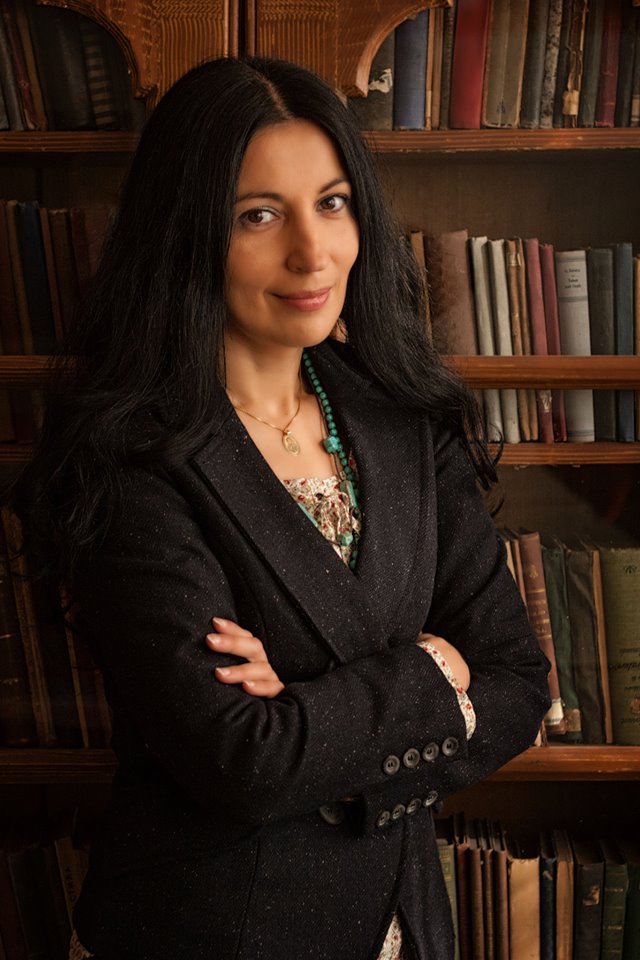 Dr Aleksandra Mihajlovic is Associate Professor at the Faculty of Education in Jagodina, University of Kragujevac in Serbia. She is currently teaching following courses: Methodology of teaching mathematics (lower primary), Mathematical Creativity and Giftedness, Methodology of teaching mathematics (upper primary) and Contemporary approaches in Mathematics teaching.Education and Academic Degrees2012: 	PhD in Didactics of Mathematics University of Kragujevac, Faculty of Education, PhD dissertation: Fostering mathematical creativity in lower grades of primary school by open-ended approach2006: 	M.A. in Didactics of MathematicsUniversity of Kragujevac, Faculty of Education, MA Thesis: Identification and work with mathematically gifted students in lower grades of primary school 1999: 	B.Sc. in Mathematics & Informatics: University of Kragujevac, Faculty of ScienceResearch interests: Methodology and Didactics of Teaching Mathematics. Psychology of Mathematics (mathematical creativity and giftedness). Problem solving and problem posing strategies. History of mathematics. Mathematics games.E-mail: aleksandra.mihajlovic@pefja.kg.ac.rsResearch interests: Methodology and Didactics of Teaching Mathematics. Psychology of Mathematics (mathematical creativity and giftedness). Problem solving and problem posing strategies. History of mathematics. Mathematics games.E-mail: aleksandra.mihajlovic@pefja.kg.ac.rs